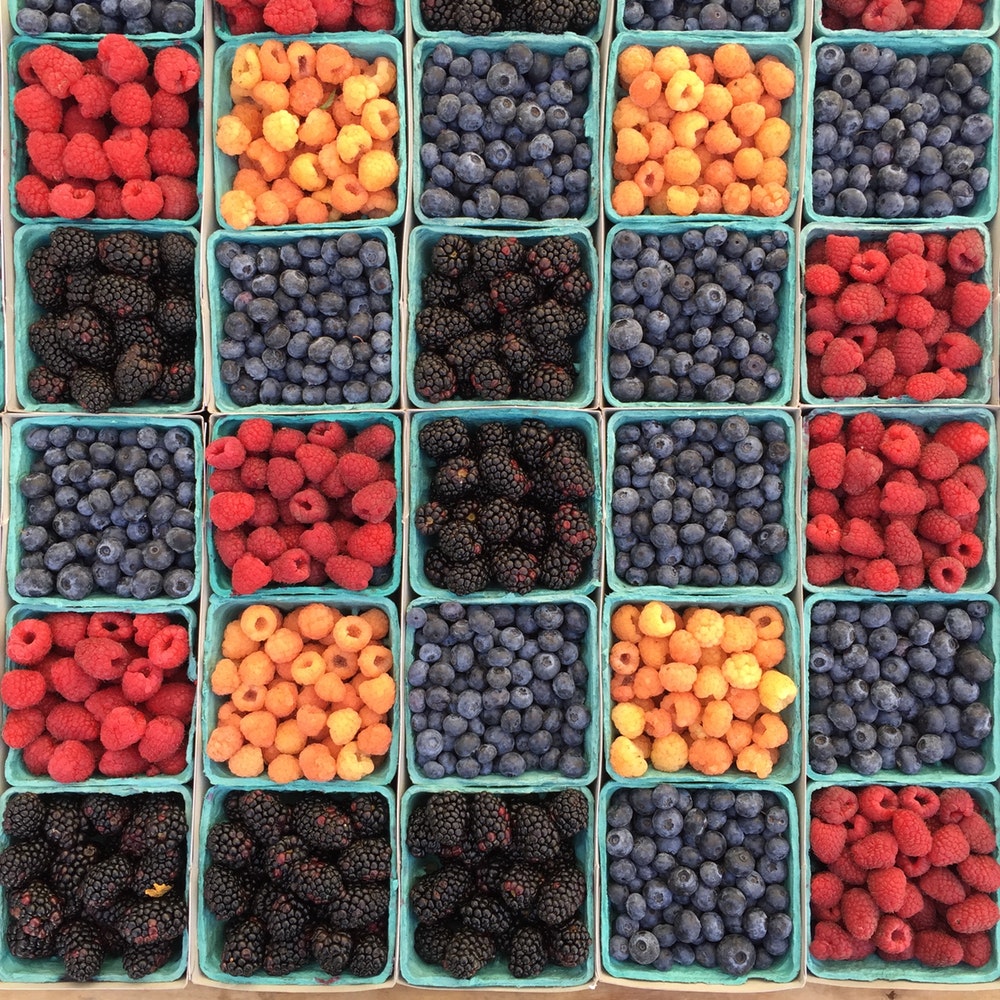 Smakki þér og sjáið 
hversu Drottinn hann er ljúfur.
Guðbrandsbiblía, 34. DavíðssálmurAllir ávextir jarðar eru gjöf Skaparans. 
Lífið sjálft, fegurð þess og margbreytileiki 
flæðir frá Guði.Munum að þakka gjafir Skaparans.
